PQRDS- 2799Señor,FABIÁN  GARCIA  EDIFICIO OZONO TORRE 2 APTO  105Armenia, Quindío.Cordial Saludo,Por medio de la presente, Empresas Publicas de Armenia E.S.P. le manifiesta lo siguiente:Que El predio, identificado con la matrícula 121926. se encuentra a paz y salvo en el servicio de Acueducto, Alcantarillado y Aseo.  expone  la no reconexión del servicio después del pago realizado el día 26 de agosto de 2016, correspondiente al predio ubicado en el edificio Ozono Torre 2 Apto 105.Que verificado en el sistema la orden de suspensión se emitió el día 25 de agosto del 2016 por la no cancelación del servicio evidenciando que se cumplió dicha orden con número de orden  2071827 y paso un día  para su reconexión de dicho servicio con orden  2073111 el día 26 de  agosto 2016 tiempo que tiene la empresa para reestablecer  el  servicio después de haberse efectuado el pago.Que así mismo se observa que paso  un día  para su reconexión de dicho servicio con orden  2073111 el día 26 de  agosto 2016 tiempo que tiene la empresa para reestablecer  dicho  servicio después de haberse realizado el pago  como se evidencia en lo  siguiente:    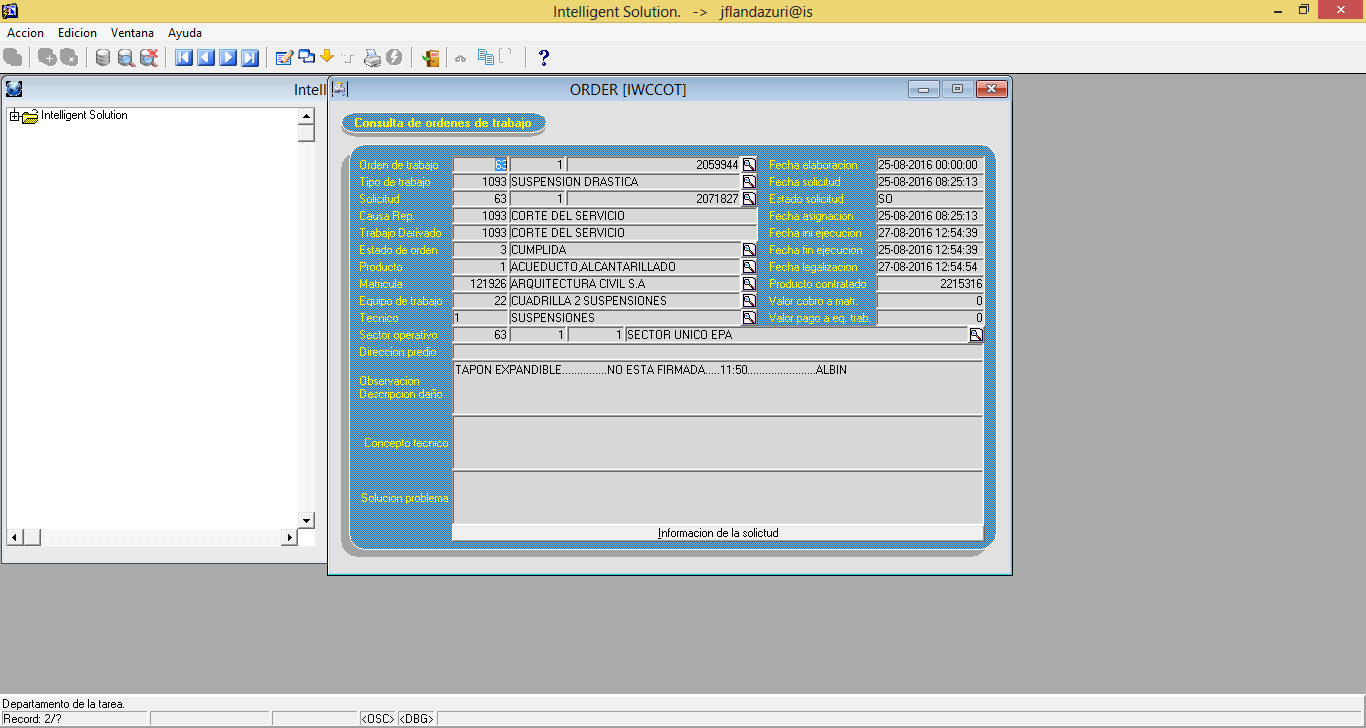 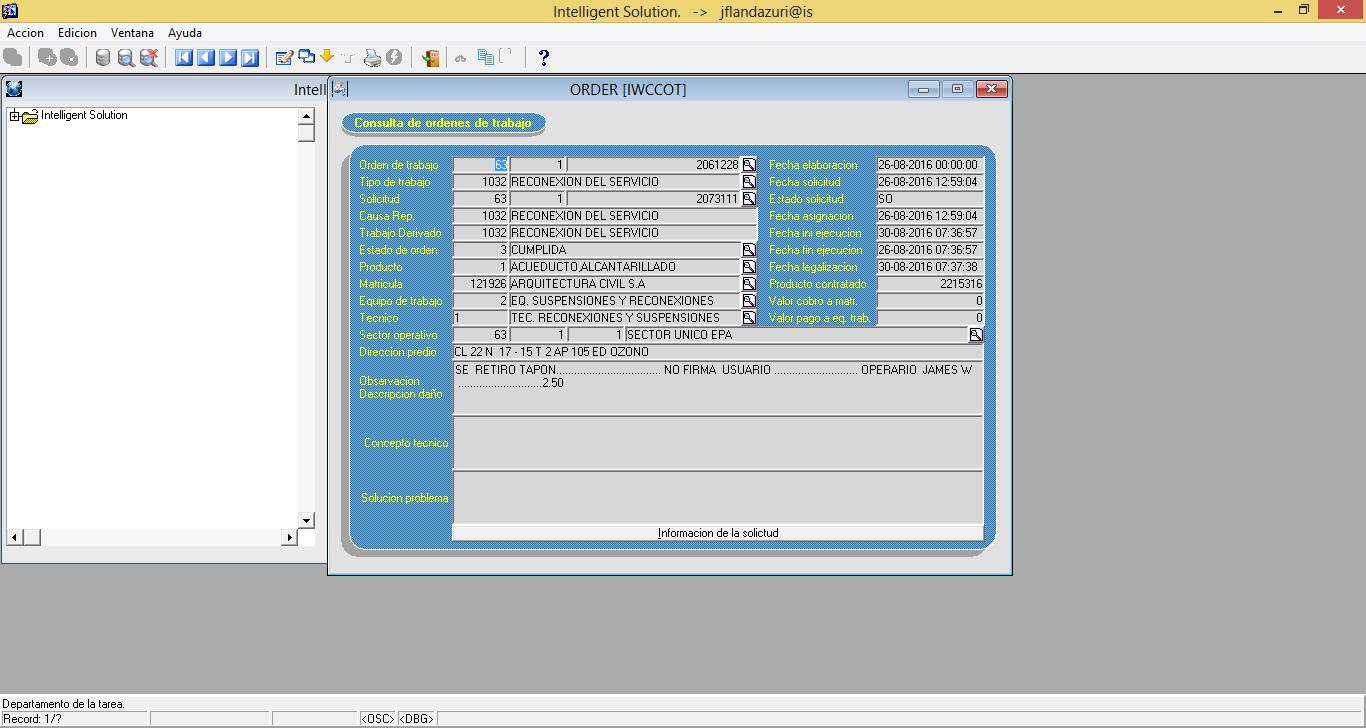 Que la orden de reconexión del servicio en el predio identificado con Matricula 121926, se encuentran debidamente legalizadas y ejecutadas dentro del tiempo que establece  la entidad Empresas Publicas De Armenia E.S.P     Que en este orden de ideas se entiende por tramitada su solicitud.Frente a la presente decisión, proceden los recursos de reposición y en subsidio el de apelación que deberá interponerse dentro de los cinco (5) días siguientes a la notificación ante el Director  Comercial de las Empresas Públicas de Armenia   E.S.P.Cordialmente,JOSÉ FERNEY LANDÁZURI                                                                                                                                                 auxiliar administrativo I                                                                                                                                           Dirección Comercial NOTIFICACIÓN PERSONALHoy ____________________________, siendo las _____________________ se hizo presente ante este despacho el señor(a) _________________________________________ identificado(a) con cedula de ciudadanía No. _________________de _______________, con el fin de notificarse personalmente del oficio PQRDS No. ________________________ De 2016. Frente a la cual proceden los recursos de reposición y en subsidio el de apelación que deberá interponerse dentro de los cinco (5) días siguientes a la presente notificación ante el Jefe de la Oficina de Peticiones Quejas y Reclamos de Empresas Públicas de Armenia E.S.P. advirtiendo al usuario que para recurrir deberán acreditar el pago de las sumas que no han sido objeto de reclamación de conformidad con el artículo 155 inciso 2, o del promedio del consumo de los últimos cinco períodos Ley 142 de 1994, concepto DJ-0501 EPA E.S.P.___________________________________Notificado (a). 